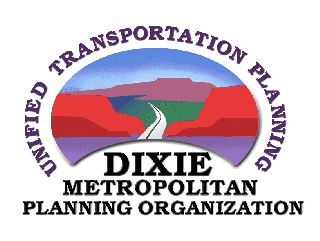  Transportation Advisory Committee (DTAC)AGENDAMarch 6, 2019Meeting at 1:00 PMFive County Association of Governments – Large Conference Room1070 W. 1600 SouthSt. George, UT 84770Conducting: Chuck Gillette, ChairAdministrativeConsider Minutes from February 6, 2019Preliminary 2019-2020 MPO budget / vote shareLong Range PlanningPopulation analysis and reportingShort Range PlanningLegislative Update Local Project Status UpdatesHurricaneIvinsLaVerkinLeedsSt. George Santa ClaraToquerville Washington City Washington CountyUDOTUpcoming Meetings / DeadlinesMarch 20, 2019 – DTEC meetingApril 3, 2019 – DTAC meetingAdjournment